Komponen penilaian :Kehadiran = 10 %Tugas = 20 %UTS = 30 %UAS = 40 %Jakarta, 15 September 2017Mengetahui, 										Kepala Program Studi			                     				Dosen Pengampu,Manajemen Informasi KesehatanDr. Hosizah, SKM., MKM						Mieke Nurmalasari, MSi, MSc SKM., MKM				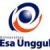 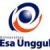 RENCANA PEMBELAJARAN SEMESTER GENAP 2016/2017RENCANA PEMBELAJARAN SEMESTER GENAP 2016/2017RENCANA PEMBELAJARAN SEMESTER GENAP 2016/2017RENCANA PEMBELAJARAN SEMESTER GENAP 2016/2017RENCANA PEMBELAJARAN SEMESTER GENAP 2016/2017RENCANA PEMBELAJARAN SEMESTER GENAP 2016/2017RENCANA PEMBELAJARAN SEMESTER GENAP 2016/2017RENCANA PEMBELAJARAN SEMESTER GENAP 2016/2017RENCANA PEMBELAJARAN SEMESTER GENAP 2016/2017RENCANA PEMBELAJARAN SEMESTER GENAP 2016/2017PROGRAM STUDI MANAJEMEN INFORMASI KESEHATAN  FAKULTAS ILMU-ILMU KESEHATAN PROGRAM STUDI MANAJEMEN INFORMASI KESEHATAN  FAKULTAS ILMU-ILMU KESEHATAN PROGRAM STUDI MANAJEMEN INFORMASI KESEHATAN  FAKULTAS ILMU-ILMU KESEHATAN PROGRAM STUDI MANAJEMEN INFORMASI KESEHATAN  FAKULTAS ILMU-ILMU KESEHATAN PROGRAM STUDI MANAJEMEN INFORMASI KESEHATAN  FAKULTAS ILMU-ILMU KESEHATAN PROGRAM STUDI MANAJEMEN INFORMASI KESEHATAN  FAKULTAS ILMU-ILMU KESEHATAN PROGRAM STUDI MANAJEMEN INFORMASI KESEHATAN  FAKULTAS ILMU-ILMU KESEHATAN PROGRAM STUDI MANAJEMEN INFORMASI KESEHATAN  FAKULTAS ILMU-ILMU KESEHATAN PROGRAM STUDI MANAJEMEN INFORMASI KESEHATAN  FAKULTAS ILMU-ILMU KESEHATAN PROGRAM STUDI MANAJEMEN INFORMASI KESEHATAN  FAKULTAS ILMU-ILMU KESEHATAN UNIVERSITAS ESA UNGGULUNIVERSITAS ESA UNGGULUNIVERSITAS ESA UNGGULUNIVERSITAS ESA UNGGULUNIVERSITAS ESA UNGGULUNIVERSITAS ESA UNGGULUNIVERSITAS ESA UNGGULUNIVERSITAS ESA UNGGULUNIVERSITAS ESA UNGGULUNIVERSITAS ESA UNGGULMata kuliahMata kuliahMata kuliah:Analisis dan Teknik PemodelanAnalisis dan Teknik PemodelanAnalisis dan Teknik PemodelanKode MKKode MK:MIK 623MIK 623Mata kuliah prasyaratMata kuliah prasyaratMata kuliah prasyarat:Bobot MKBobot MK:1 sks Teori1 sks Praktikum1 sks Teori1 sks PraktikumDosen PengampuDosen PengampuDosen Pengampu:MIEKE NURMALASARI, M.Si, M.ScMIEKE NURMALASARI, M.Si, M.ScMIEKE NURMALASARI, M.Si, M.ScKode DosenKode Dosen:75747574Alokasi WaktuAlokasi WaktuAlokasi Waktu:Tatap muka 8 x 50 menit, praktikum 14 x 100 menit, online 6 pertemuanTatap muka 8 x 50 menit, praktikum 14 x 100 menit, online 6 pertemuanTatap muka 8 x 50 menit, praktikum 14 x 100 menit, online 6 pertemuanTatap muka 8 x 50 menit, praktikum 14 x 100 menit, online 6 pertemuanTatap muka 8 x 50 menit, praktikum 14 x 100 menit, online 6 pertemuanTatap muka 8 x 50 menit, praktikum 14 x 100 menit, online 6 pertemuanTatap muka 8 x 50 menit, praktikum 14 x 100 menit, online 6 pertemuanTatap muka 8 x 50 menit, praktikum 14 x 100 menit, online 6 pertemuanCapaian PembelajaranCapaian PembelajaranCapaian Pembelajaran:Mahasiswa dapat menganalisis data serta melakukan berbagai macam teknik pemodelan sebagai dasar pengambilan keputusan pada bidang manajemen informasi kesehatan.Mahasiswa dapat menganalisis data serta melakukan berbagai macam teknik pemodelan sebagai dasar pengambilan keputusan pada bidang manajemen informasi kesehatan.Mahasiswa dapat menganalisis data serta melakukan berbagai macam teknik pemodelan sebagai dasar pengambilan keputusan pada bidang manajemen informasi kesehatan.Mahasiswa dapat menganalisis data serta melakukan berbagai macam teknik pemodelan sebagai dasar pengambilan keputusan pada bidang manajemen informasi kesehatan.Mahasiswa dapat menganalisis data serta melakukan berbagai macam teknik pemodelan sebagai dasar pengambilan keputusan pada bidang manajemen informasi kesehatan.Mahasiswa dapat menganalisis data serta melakukan berbagai macam teknik pemodelan sebagai dasar pengambilan keputusan pada bidang manajemen informasi kesehatan.Mahasiswa dapat menganalisis data serta melakukan berbagai macam teknik pemodelan sebagai dasar pengambilan keputusan pada bidang manajemen informasi kesehatan.Mahasiswa dapat menganalisis data serta melakukan berbagai macam teknik pemodelan sebagai dasar pengambilan keputusan pada bidang manajemen informasi kesehatan.SESIKEMAMPUANAKHIRKEMAMPUANAKHIRMATERI PEMBELAJARANMATERI PEMBELAJARANBENTUK PEMBELAJARAN SUMBER PEMBELAJARANSUMBER PEMBELAJARANINDIKATORPENILAIANINDIKATORPENILAIANINDIKATORPENILAIAN1Mahasiswa mampu memahami konsep dasar statistik sebagai landasan dalam membuat modelMahasiswa mampu memahami konsep dasar statistik sebagai landasan dalam membuat modelReview jenis data dan variabelTujuan melakukan pemodelanPengenalan teknik pemodelanPengertian model linier dan model non linier.Review jenis data dan variabelTujuan melakukan pemodelanPengenalan teknik pemodelanPengertian model linier dan model non linier.1. Metoda contextual instruction2. Media : kelas, komputer, LCD, whiteboard, webBernard, Rosner,Fundamentals of biostatistics. Eight edition, PWS, Kent, Boston, 1990.Kutner, Nachtsheim, Neter, & Li. Applied Linear Statistical Models.Fifth Edition. McGraw Hill. 2005.Bernard, Rosner,Fundamentals of biostatistics. Eight edition, PWS, Kent, Boston, 1990.Kutner, Nachtsheim, Neter, & Li. Applied Linear Statistical Models.Fifth Edition. McGraw Hill. 2005.Menjelaskan konsep dasar statistik sebagai dasar membuat modelMenjelaskan konsep dasar statistik sebagai dasar membuat modelMenjelaskan konsep dasar statistik sebagai dasar membuat model2Mahasiswa mampu memahami Analisis korelasi dan regresi linear bergandaMahasiswa mampu memahami Analisis korelasi dan regresi linear bergandaPengertian regresi linear bergandaMembuat persamaan regresi berganda Melakukan prediksi atau peramalanMenguji koefisien regresi bergandaKorelasi ganda dan korelasi parsialPengertian regresi linear bergandaMembuat persamaan regresi berganda Melakukan prediksi atau peramalanMenguji koefisien regresi bergandaKorelasi ganda dan korelasi parsial1. Metoda contextual instruction2. Media : kelas, Lab komputer, LCD, whiteboard, web3. Menggunakan software SPSS1. Bernard, Rosner,Fundamentals of biostatistics. Eight edition, PWS, Kent, Boston, 1990.2. Kutner, Nachtsheim, Neter, & Li. Applied Linear Statistical Models.Fifth Edition. McGraw Hill. 2005.1. Bernard, Rosner,Fundamentals of biostatistics. Eight edition, PWS, Kent, Boston, 1990.2. Kutner, Nachtsheim, Neter, & Li. Applied Linear Statistical Models.Fifth Edition. McGraw Hill. 2005.Menguraikan tentang korelasi ganda dan parsial dan tentang analisis regresi berganda.Menguraikan tentang korelasi ganda dan parsial dan tentang analisis regresi berganda.Menguraikan tentang korelasi ganda dan parsial dan tentang analisis regresi berganda.3Mahasiswa mampu memahami Analisis Regresi Polynomial Mahasiswa mampu memahami Analisis Regresi Polynomial Pengertian Analisis Regresi PolynomialPeggunaan model polynomial Pembuatan model polynomialPengertian Analisis Regresi PolynomialPeggunaan model polynomial Pembuatan model polynomial1. Metoda contextual instruction2. Media : kelas, Lab komputer, LCD, whiteboard, web3. Menggunakan software SPSS1. Bernard, Rosner,Fundamentals of biostatistics. Eight edition, PWS, Kent, Boston, 1990.2. Kutner, Nachtsheim, Neter, & Li. Applied Linear Statistical Models.Fifth Edition. McGraw Hill. 2005.1. Bernard, Rosner,Fundamentals of biostatistics. Eight edition, PWS, Kent, Boston, 1990.2. Kutner, Nachtsheim, Neter, & Li. Applied Linear Statistical Models.Fifth Edition. McGraw Hill. 2005.Menguraikan dan memahami penggunaan regresi polynomial dan cara membentuk modelnya.Menguraikan dan memahami penggunaan regresi polynomial dan cara membentuk modelnya.Menguraikan dan memahami penggunaan regresi polynomial dan cara membentuk modelnya.4Mahasiswa mampu memahami  prosedur untuk memilih model terbaikMahasiswa mampu memahami  prosedur untuk memilih model terbaikModel building atau pembentukan model untuk memilih model terbaikProsedur seleksi modelKriteria seleksi modelValidasi ModelModel building atau pembentukan model untuk memilih model terbaikProsedur seleksi modelKriteria seleksi modelValidasi Model1. Metoda contextual instruction2. Media : kelas, lab komputer, LCD, whiteboard, web3. Menggunakan software SPSS1. Bernard, Rosner,Fundamentals of biostatistics. Eight edition, PWS, Kent, Boston, 1990.2. Kutner, Nachtsheim, Neter, & Li. Applied Linear Statistical Models.Fifth Edition. McGraw Hill. 2005.1. Bernard, Rosner,Fundamentals of biostatistics. Eight edition, PWS, Kent, Boston, 1990.2. Kutner, Nachtsheim, Neter, & Li. Applied Linear Statistical Models.Fifth Edition. McGraw Hill. 2005.Menguraikan prosedur pemilihan model terbaik dalam analisis regresi dengan menggunakan software SPSS.Menguraikan prosedur pemilihan model terbaik dalam analisis regresi dengan menggunakan software SPSS.Menguraikan prosedur pemilihan model terbaik dalam analisis regresi dengan menggunakan software SPSS.5Mahasiswa mampu mendiagnosa pengamatan yang mempengaruhi model regresiMahasiswa mampu mendiagnosa pengamatan yang mempengaruhi model regresiDiagnostik ModelIndentifikasi outlierIndentifikasi pengamatan yang berpengaruh  (influential cases)Diagnostik ModelIndentifikasi outlierIndentifikasi pengamatan yang berpengaruh  (influential cases)1. Metoda contextual instruction2. Media : kelas, lab komputer, LCD, whiteboard, web3. Menggunakan software SPSS1. Bernard, Rosner,Fundamentals of biostatistics. Eight edition, PWS, Kent, Boston, 1990.2. Kutner, Nachtsheim, Neter, & Li. Applied Linear Statistical Models.Fifth Edition. McGraw Hill. 2005.1. Bernard, Rosner,Fundamentals of biostatistics. Eight edition, PWS, Kent, Boston, 1990.2. Kutner, Nachtsheim, Neter, & Li. Applied Linear Statistical Models.Fifth Edition. McGraw Hill. 2005.Menguraikan tentang pengamatan ekstrem (outlier) dan pengamatan yang berpengaruh (influential cases) terhadap model regresi. Menguraikan tentang pengamatan ekstrem (outlier) dan pengamatan yang berpengaruh (influential cases) terhadap model regresi. Menguraikan tentang pengamatan ekstrem (outlier) dan pengamatan yang berpengaruh (influential cases) terhadap model regresi. 6Mahasiswa mampu memahami Uji asumsi analisis regresiMahasiswa mampu memahami Uji asumsi analisis regresiUji Asumsi Analisis Regresi(Multikolinearitas,autokorelasi, heteroskedastisitas dan normalitas)Uji Asumsi Analisis Regresi(Multikolinearitas,autokorelasi, heteroskedastisitas dan normalitas)1. Metoda contextual instruction2. Media : kelas, lab komputer, LCD, whiteboard, web3. Menggunakan software SPSS1. Bernard, Rosner,Fundamentals of biostatistics. Eight edition, PWS, Kent, Boston, 1990.2. Kutner, Nachtsheim, Neter, & Li. Applied Linear Statistical Models.Fifth Edition. McGraw Hill. 2005.1. Bernard, Rosner,Fundamentals of biostatistics. Eight edition, PWS, Kent, Boston, 1990.2. Kutner, Nachtsheim, Neter, & Li. Applied Linear Statistical Models.Fifth Edition. McGraw Hill. 2005.Menguraikan apa yang menjadi asumsi analisis regresi dan cara mengatasinya jika asumsi tidak terpenuhi.Menguraikan apa yang menjadi asumsi analisis regresi dan cara mengatasinya jika asumsi tidak terpenuhi.Menguraikan apa yang menjadi asumsi analisis regresi dan cara mengatasinya jika asumsi tidak terpenuhi.7Mahasiswa mampu menganalisa   suatu kasus untuk dipecahkan dengan teknik pemodelan statistik dan mempresentasikannya dalam bentuk tulisan dan lisanMahasiswa mampu menganalisa   suatu kasus untuk dipecahkan dengan teknik pemodelan statistik dan mempresentasikannya dalam bentuk tulisan dan lisanDiskusi Projek (Student Project Discussion)Akan diberikan studi kasusMahasiswa diminta untuk melakukan analisa dan membuat tulisan atau makalah  dan mempresentasikan di depan kelas.Cakupan materi dari pertemuan 1 - 6Diskusi Projek (Student Project Discussion)Akan diberikan studi kasusMahasiswa diminta untuk melakukan analisa dan membuat tulisan atau makalah  dan mempresentasikan di depan kelas.Cakupan materi dari pertemuan 1 - 61. Metoda contextual instruction2. Media : kelas, komputer, LCD, whiteboard, web3.Menggunakan software SPSS1. Bernard, Rosner,Fundamentals of biostatistics. Eight edition, PWS, Kent, Boston, 1990.2. Kutner, Nachtsheim, Neter, & Li. Applied Linear Statistical Models.Fifth Edition. McGraw Hill. 2005.1. Bernard, Rosner,Fundamentals of biostatistics. Eight edition, PWS, Kent, Boston, 1990.2. Kutner, Nachtsheim, Neter, & Li. Applied Linear Statistical Models.Fifth Edition. McGraw Hill. 2005.Memahami suatu kasus untuk dipecahkan dengan teknik pemodelan statistic dan mempresentasikannya dalam bentuk tulisan dan lisan.Memahami suatu kasus untuk dipecahkan dengan teknik pemodelan statistic dan mempresentasikannya dalam bentuk tulisan dan lisan.Memahami suatu kasus untuk dipecahkan dengan teknik pemodelan statistic dan mempresentasikannya dalam bentuk tulisan dan lisan.8Mahasiswa mampu memahami konsep data kategorik, Odds Ratio (OR) dan Relative Risk (RR).Mahasiswa mampu memahami konsep data kategorik, Odds Ratio (OR) dan Relative Risk (RR).Pengertian analisis data kategorikPengertian Odds Ratio (OR) dan Relative Risk (RR)Perhitungan Odds Ratio (OR) dan Relative Risk (RR)Pengertian analisis data kategorikPengertian Odds Ratio (OR) dan Relative Risk (RR)Perhitungan Odds Ratio (OR) dan Relative Risk (RR)Media : contextual instructionMedia : : kelas, lab komputer, LCD, whiteboard, spidol1. Bernard, Rosner,Fundamentals of biostatistics. Eight edition, PWS, Kent, Boston, 1990.2. Kutner, Nachtsheim, Neter, & Li. Applied Linear Statistical Models.Fifth Edition. McGraw Hill. 2005.3. Agresti, An Introduction to Categorical Sata Analysis, 2nd edition, John Wiley & Sons, 2007.1. Bernard, Rosner,Fundamentals of biostatistics. Eight edition, PWS, Kent, Boston, 1990.2. Kutner, Nachtsheim, Neter, & Li. Applied Linear Statistical Models.Fifth Edition. McGraw Hill. 2005.3. Agresti, An Introduction to Categorical Sata Analysis, 2nd edition, John Wiley & Sons, 2007.Memahami konsep data kategorik, OR dan RRMemahami konsep data kategorik, OR dan RRMemahami konsep data kategorik, OR dan RR9Mahasiswa mampu menguraikan pengertian Genealized Linear Model (GLM), dan dapat membuat model serta melakukan pendugaan.Mahasiswa mampu menguraikan pengertian Genealized Linear Model (GLM), dan dapat membuat model serta melakukan pendugaan.Pengertian GLMAnalisis regresi logistik biner bergandaPendugaan regresi logistik biner bergandaPengertian GLMAnalisis regresi logistik biner bergandaPendugaan regresi logistik biner bergandaMetoda contextual instructionMedia : kelas,lab komputer, LCD, whiteboard, spidol 3. Menggunakan software SPSS1. Bernard, Rosner,Fundamentals of biostatistics. Eight edition, PWS, Kent, Boston, 1990.2. Kutner, Nachtsheim, Neter, & Li. Applied Linear Statistical Models.Fifth Edition. McGraw Hill. 2005.3. Agresti, An Introduction to Categorical Sata Analysis, 2nd edition, John Wiley & Sons, 20071. Bernard, Rosner,Fundamentals of biostatistics. Eight edition, PWS, Kent, Boston, 1990.2. Kutner, Nachtsheim, Neter, & Li. Applied Linear Statistical Models.Fifth Edition. McGraw Hill. 2005.3. Agresti, An Introduction to Categorical Sata Analysis, 2nd edition, John Wiley & Sons, 2007Menguraikan pengertian  Genealized Linear Model (GLM), mampu memaparkan pembentukan model serta pendugaaanya.Menguraikan pengertian  Genealized Linear Model (GLM), mampu memaparkan pembentukan model serta pendugaaanya.Menguraikan pengertian  Genealized Linear Model (GLM), mampu memaparkan pembentukan model serta pendugaaanya.10Mahasiswa mampu memahami analisis regresi multinomial logistik dan memilih model terbaiknya.Mahasiswa mampu memahami analisis regresi multinomial logistik dan memilih model terbaiknya.Analisis regresi logistic multinomial Pemilihan model terbaikAnalisis regresi logistic multinomial Pemilihan model terbaikMetoda : contextual instructionMedia : kelas, lab komputer, LCD, whiteboard, spidolMenggunakan software SPSS1. Bernard, Rosner,Fundamentals of biostatistics. Eight edition, PWS, Kent, Boston, 1990.2. Kutner, Nachtsheim, Neter, & Li. Applied Linear Statistical Models.Fifth Edition. McGraw Hill. 2005.3.  Agresti, An Introduction to Categorical Sata Analysis, 2ndedition, John Wiley & Sons, 20071. Bernard, Rosner,Fundamentals of biostatistics. Eight edition, PWS, Kent, Boston, 1990.2. Kutner, Nachtsheim, Neter, & Li. Applied Linear Statistical Models.Fifth Edition. McGraw Hill. 2005.3.  Agresti, An Introduction to Categorical Sata Analysis, 2ndedition, John Wiley & Sons, 2007Menguraikan tentang analisis multinomial logistik dan mampu memilih model terbaik.Menguraikan tentang analisis multinomial logistik dan mampu memilih model terbaik.Menguraikan tentang analisis multinomial logistik dan mampu memilih model terbaik.11Mahasiswa mampu memahami Pengertian data deret waktu (time series) dan komponennya.Mahasiswa mampu memahami Pengertian data deret waktu (time series) dan komponennya.Analisis Deret Waktu (Time Series Analysis)Pengertian time seriesDekomposisi time seriesSmoothingAnalisis Deret Waktu (Time Series Analysis)Pengertian time seriesDekomposisi time seriesSmoothingMetoda small group discussionMedia : kelas, lab komputer, LCD, whiteboard, spidol1. Bernard, Rosner,Fundamentals of biostatistics. Eight edition, PWS, Kent, Boston, 1990.2. Kutner, Nachtsheim, Neter, & Li. Applied Linear Statistical Models.Fifth Edition. McGraw Hill. 2005.3. Robert, David, Time Series Analysis and Its Application, 1st edition, Springer, 2000. 1. Bernard, Rosner,Fundamentals of biostatistics. Eight edition, PWS, Kent, Boston, 1990.2. Kutner, Nachtsheim, Neter, & Li. Applied Linear Statistical Models.Fifth Edition. McGraw Hill. 2005.3. Robert, David, Time Series Analysis and Its Application, 1st edition, Springer, 2000. Memahami Pengertian data deret waktu dan dekomposisinya.Memahami Pengertian data deret waktu dan dekomposisinya.Memahami Pengertian data deret waktu dan dekomposisinya.12Mahasiswa mampu memahami teknik peramalan data deret waktu.Mahasiswa mampu memahami teknik peramalan data deret waktu.Teknik Peramalan data deret waktu:AR (Auto Regressive) Model- MA (Moving Average) Model-ARIMA (Autoregressive Integrated Moving Average) ModelTeknik Peramalan data deret waktu:AR (Auto Regressive) Model- MA (Moving Average) Model-ARIMA (Autoregressive Integrated Moving Average) ModelMetoda small group discussionMedia : kelas, lab komputer, LCD, whiteboard, spidol1. Bernard, Rosner,Fundamentals of biostatistics. Eight edition, PWS, Kent, Boston, 1990.2. Kutner, Nachtsheim, Neter, & Li. Applied Linear Statistical Models.Fifth Edition. McGraw Hill. 2005.3.  Robert, David, Time Series Analysis and Its Application, 1st edition, Springer, 2000.1. Bernard, Rosner,Fundamentals of biostatistics. Eight edition, PWS, Kent, Boston, 1990.2. Kutner, Nachtsheim, Neter, & Li. Applied Linear Statistical Models.Fifth Edition. McGraw Hill. 2005.3.  Robert, David, Time Series Analysis and Its Application, 1st edition, Springer, 2000.Memahami teknik peramalam data deret waktu.Memahami teknik peramalam data deret waktu.Memahami teknik peramalam data deret waktu.13Mahasiswa mampu  memilih model terbaik dengan melihat ukuran akurasi modelMahasiswa mampu  memilih model terbaik dengan melihat ukuran akurasi modelUkuran akurasi model MADMAPE MSEUkuran akurasi model MADMAPE MSEMetoda small group discussionMedia : kelas, lab komputer, LCD, whiteboard, spidol1. Bernard, Rosner,Fundamentals of biostatistics. Eight edition, PWS, Kent, Boston, 1990.2. Kutner, Nachtsheim, Neter, & Li. Applied Linear Statistical Models.Fifth Edition. McGraw Hill. 2005.3.  Robert, David, Time Series Analysis and Its Application, 1st edition, Springer, 2000.1. Bernard, Rosner,Fundamentals of biostatistics. Eight edition, PWS, Kent, Boston, 1990.2. Kutner, Nachtsheim, Neter, & Li. Applied Linear Statistical Models.Fifth Edition. McGraw Hill. 2005.3.  Robert, David, Time Series Analysis and Its Application, 1st edition, Springer, 2000.Memahami berbagai macam ukuran akurasi model untuk  memilih model terbaik.Memahami berbagai macam ukuran akurasi model untuk  memilih model terbaik.Memahami berbagai macam ukuran akurasi model untuk  memilih model terbaik.14Mahasiswa mampu menganalisa   suatu kasus untuk dipecahkan dengan teknik pemodelan statistik dan mempresentasikannya dalam bentuk tulisan dan lisanMahasiswa mampu menganalisa   suatu kasus untuk dipecahkan dengan teknik pemodelan statistik dan mempresentasikannya dalam bentuk tulisan dan lisanDiskusi Projet Akhir (Final Student Project Discussion)Akan diberikan studi kasusMahasiswa diminta untuk melakukan analisa dan membuat tulisan atau makalah serta mempresentasikan di depan kelas.Cakupan materi dari pertemuan 8 - 13Diskusi Projet Akhir (Final Student Project Discussion)Akan diberikan studi kasusMahasiswa diminta untuk melakukan analisa dan membuat tulisan atau makalah serta mempresentasikan di depan kelas.Cakupan materi dari pertemuan 8 - 13Metoda small group discussionMedia : kelas, komputer, LCD, whiteboard, spidol1. Bernard, Rosner,Fundamentals of biostatistics. Eight edition, PWS, Kent, Boston, 1990.2. Kutner, Nachtsheim, Neter, & Li. Applied Linear Statistical Models.Fifth Edition. McGraw Hill. 2005.3. Robert, David, Time Series Analysis and Its Application, 1st edition, Springer, 2000.1. Bernard, Rosner,Fundamentals of biostatistics. Eight edition, PWS, Kent, Boston, 1990.2. Kutner, Nachtsheim, Neter, & Li. Applied Linear Statistical Models.Fifth Edition. McGraw Hill. 2005.3. Robert, David, Time Series Analysis and Its Application, 1st edition, Springer, 2000.Memahami suatu kasus untuk dipecahkan dengan teknik pemodelan statistik dan mempresentasikannya dalam bentuk tulisan dan lisan.Memahami suatu kasus untuk dipecahkan dengan teknik pemodelan statistik dan mempresentasikannya dalam bentuk tulisan dan lisan.Memahami suatu kasus untuk dipecahkan dengan teknik pemodelan statistik dan mempresentasikannya dalam bentuk tulisan dan lisan.